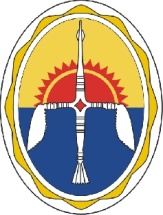 УПРАВЛЕНИЕ ОБРАЗОВАНИЯАдминистрацииЭвенкийского муниципального районаКрасноярского краяП Р И К А З«12» 01. 2015 г.	                             п. Тура                                                        №  1Об   обучении всех категорий специалистов, привлекаемых к проведению ГИА-11 В 2015 году.	          На основании государственного задания Министерства образования и науки Красноярского края, в соответствии с планом – графиком, Красноярский краевой институт повышения квалификации и профессиональной переподготовки работников образования проводит обучение членов ГЭК, руководителей ППЭ, ответственных организаторов в аудиториях в ТОМ. С целью  подготовки к проведению ГИА-11 в Эвенкийском районе, ПРИКАЗЫВАЮ:Руководителям МКОУ «Ессейская средняя общеобразовательная школа», МКОУ «Ванаварская средняя общеобразовательная школа»МБОУ «Туринская средняя школа», МКОУ «Туринская средняя общеобразовательная школа - интернат», МБОУ «Байкитская средняя школа», начальнику отдела дошкольного, общего и дополнительного образования и воспитания, директору МКОУ «Эвенкийский этнопедагогический центр» организовать дистанционное обучение соответствующих членов ГЭК, руководителей ППЭ, ответственных организаторов в аудиториях в ТОМ согласно графику обучения (приложение 1) и спискам (приложение 2). Обучение проводится на сайте КК ИПК «Дистанционное обучение Красноярья» http://moodle.kipk.ru согласно инструкциям (приложение 3).2. Контроль   выполнения приказа  оставляю за собой.Руководитель управления                                                       О.С. ШаповаловаФаркова Т.И. 31-253Приложение 1 к Приказу № 1 от 12 января 2015 г.График обучения по подготовке к ГИА-11 в 2015 годуПриложение 2 к Приказу № 1 от 12 января 2015 г.Члены государственной экзаменационной комиссии Руководители пунктов проведения экзаменовОтветственные организаторы в аудиторияхПриложение 3 к Приказу № 1 от 12 января 2015 г.ИнструкцииДля слушателей  дистанционного курса  «Обучение членов  ГЭК в ТОМ» (ЕГЭ). Обучение начинается  12.01.2015Для того, чтобы приступить к обучению,  вам необходимо 12 января 2015 г.:Завести почтовый ящик (если уже есть почтовый ящик, можно воспользоваться им).Зарегистрироваться на сайте дистанционного обучения Красноярья (http://moodle.kipk.ru)Стать слушателем дистанционного курса «Обучение членов ГЭК» (ЕГЭ).  Для этого вам необходимо из перечня представленных курсов  на сайте дистанционного обучения Красноярья выбрать именно тот, который вам нужен (Подготовка к ГИА и ЕГЭ – Единый государственный экзамен – Обучение членов  ГЭК в ТОМ).При этом, когда вы будете входить на курс первый раз, Вас попросят указать кодовое слово – ГЭК.Для слушателей  дистанционного курса  «Обучение руководителей пунктов проведения экзамена» (ЕГЭ). Обучение начинается  12.01.2015Для того, чтобы приступить к обучению,  вам необходимо 12 января 2015 г.:Завести почтовый ящик (если уже есть почтовый ящик, можно воспользоваться им).Зарегистрироваться на сайте дистанционного обучения Красноярья (http://moodle.kipk.ru)Стать слушателем дистанционного курса «Обучение руководителей пунктов проведения экзамена» (ЕГЭ).  Для этого вам необходимо из перечня представленных курсов  на сайте дистанционного обучения Красноярья выбрать именно тот, который вам нужен (Подготовка к ГИА и ЕГЭ – Единый государственный экзамен – Обучение руководителей пунктов проведения экзамена).При этом, когда вы будете входить на курс первый раз, Вас попросят указать кодовое слово – ППЭ.Подготовка членов ГЭК в ТОМ (с опытом работы)12.01-26.01.20152 группаПодготовка членов ГЭК в ТОМ (без опыта работы)12.01-31.01.20156 группаПодготовка руководителей ППЭ в ТОМ (с опытом работы)12.01-26.01.20152 группаПодготовка руководителей ППЭ в ТОМ (без опыта работы)12.01-31.01.20153 группаПодготовка ответственных организаторов в аудиториях в ТОМ 23.02-09.03.20152, 4 группаФамилияИмяотчестводолжностьОпыт (лет)группаФарковаТатьянаИннокентьевнауправление образования32 группаБотулуГалинаПрокопьевнаадминистрация п. Ессей ЭМР22 группаМенцЕленаАлександровнаМКОУ "Ванаварская СОШ"62 группаСавчукТатьянаВладимировнаМКОУ "Ванаварская СОШ"52 группаСтолбиковаИринаВладимировнауправление образования12 группаИсаченкоМаринаВладимировнауправление образования06 группаЭспекАнастасияИвановнаадминистрация п. Ессей ЭМР06 группаВинокуроваКаролинаНиколаевнауправление образования06 группаФамилияИмяОтчествоМесто работыОпыт (лет)группаКуликовскаяНатальяДмитриевнаУправление образования52 группаМоскальченкоЕленаВладимировнаУправление образования62 группаАксеноваМаинаБорисовнаУправление образования03 группаЛукиныхТатьянаГеннадьевнаУправление образования03 группаВинокуроваКаролинаНиколаевнаУправление образования03 группаНелюбоваЗинаидаНиколаевнаМКОУ "Эвенкийский этнопедагогический центр03 группаТопоеваНатальяВалерияновнаМКОУ "Ессейская СОШ"03 группаЯнгуловаИльвираНакиповнаМКОУ "Ессейская СОШ"03 группаФамилияИмяОтчествоМесто работыОпыт (лет)группаСоколовскаяАннаОлеговнаМКОУ "Туринская СОШ"  22 группаАбишеваАйман КубаевнаМКОУ "Туринская СОШ-И" 22 группаПотаповаНадеждаГерасимовнаМКОУ "Туринская СОШ-И" 22 группаПорхулеваЕленаВасильевнаМКОУ "Туринская СОШ-И" 32 группаГолышеваИнессаАлександровнаМКОУ "Туринская СОШ-И" 12 группаБуриченко Елена ЛионтьевнаМКОУ "Байкитская  СОШ" 12 группаМиляеваНаталья ВикторовнаМКОУ "Байкитская  СОШ" 12 группаФурТатьянаИвановнаМКОУ "Байкитская  СОШ" 32 группаГуськоваЮлияИннокентьевна  МКОУ "Ванаварская СОШ" 04 группаГаврилова ЕленаАнатольевнаМКОУ "Ванаварская СОШ" 04 группаКайдачаковаИннаАлександровнаМКОУ "ТуринскаяСОШ" 04 группаКанзычаковаНадеждаИгнатьевнаМКОУ "Ессейская СОШ" 04 группаЭрендова ИринаВасильевнаМКОУ "Ессейская СОШ" 04 группаТайдынова ЕленаНиколаевнаМКОУ "Ессейская СОШ" 04 группаРукосуева ИринаВладимировна МКОУ "Байкитская  СОШ" 04 группаЧистяковаНаталья ЕвгеньевнаМКОУ "Туринская СОШ" 32 группаНедилькоЛюбовьАлександровнаМКОУ "Туринская СОШ"  12 группаТрошкинаЕленаНиколаевнаМКОУ "Туринская СОШ" 12 группа